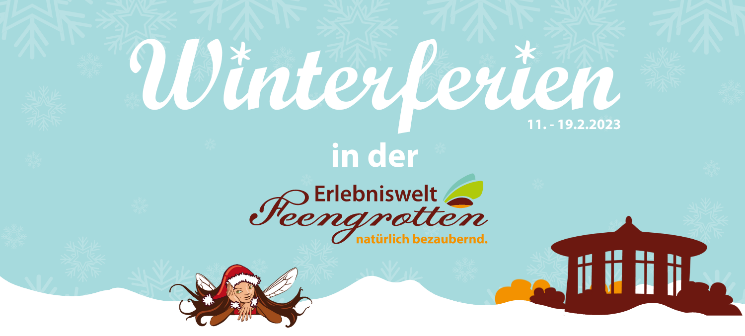 Winterferienangebote in SaalfeldZahlreiche Angebote laden zum Entdecken ein In den Winterferien gibt es in Saalfeld für die ganze Familie viel zu erleben.Für alle, die schon immer einmal mit einem flauschigen Alpaka wandern wollten, bietet sich am 17.02. die Gelegenheit. Gemeinsam mit den Fellnasen geht es 10:00 und 13:00 Uhr ab Feengrotten auf eine unterhaltsame Tour auf dem WaldErlebnispfad. Von 11.00 – 15.30 Uhr finden Führungen durch die Grotten statt. Während dieser erfahren die Besucher viel Interessantes über die Feengrotten, ihre Tropfsteine, Heilwässer und Besonderheiten und erleben das faszinierende Licht- und Klangspiel im Märchendom.Zusätzlich beginnen täglich um 13 Uhr „Kinderführungen“ für Kids zwischen 4 und 9 Jahren. Ausgestattet mit Mützchen und Mäntelchen erkunden sie die farbenreiche Untertagewelt mit ihren bunten Tropfsteine und schillernden Grottenseen. Für Kinder ab 8 Jahren und deren Begleiter geht es donnerstags und samstags bei der Taschenlampentour mit Grubenhelm und Taschenlampe auf teils unbeleuchteten Strecken durch die schmalen Stollen und Gänge des ehemaligen Bergwerks.Zum Inhalieren der gesunden Luft im Naturheilstollen der Feengrotten gibt es täglich außer montags von 16:00 bis 17:00 die „gesunde Stunde für Kinder“. Im Emanatorium, einem separaten Grubenteil der Feengrotten, kann man die wohltuende Atmosphäre unter Tage und die Zeit mit seinem Kind ganz intensiv genießen. Darüber hinaus locken weitere interessante Angebot zu einem Besuch der historischen Innenstadt von Saalfeld. Im Stadtmuseum sind neben der umfangreichen Ausstellung zur Heimatgeschichte eine Sonderausstellung zu Spielzeugen in der DDR und die  naturkundliche Sammlung des Forschers Emil Weise zu sehen.  Zwei begehbare Stadttore locken mit interaktiven Ausstellungen zu einer Zeitreise durch Saalfeld in der Zeit um 1600. Im Oberen Tor erfährt man u.a., wie Fremde vom Torwächter begrüßt und überprüft wurden, bevor sie mit einem Passierschein in die Stadt einreisen durften. Ein kleiner Film und ein Multitouchtisch halten viele interessante Informationen für große und kleinen Besucher bereit.  „Ernst“ wird es im wahrsten Sinne des Wortes im Darrtor. Hier trifft man auf einen Scharfrichter und Henker, aber auch den Stadtschreiber, der einen kniffligen Fall zu lösen hat. Der großzügige Park der Villa Bergfried lädt zum Spazieren und Entdecken ein. Über QR-Code kann man während eines Rundgangs viel über die Gebäude und Anlage erfahren. Eine Besonderheit ist die kleine kostenfreie Ausstellung am Fuße des Parkes im ehemaligen Gärtnerhaus. Hier erfährt man Spannendes mittels Film, Tafeln und interaktiven Medien über die Schokoladenstadt Saalfeld und den Gründer der Saalfelder Schokoladenfabrik Ernst Hüther.  Alle drei Ausstellungen sind täglich von 10.00 bis 16.00 Uhr geöffnet. Eintrittskarten für die Stadttore sind in der Tourist-Information am Markt erhältlich oder können vor Ort online über QR-Codes erworben werden.Alle Termine auf einen Blick:täglich		13:00 Uhr		Kinderführung in den FeengrottenDi - So		16:00 Uhr		Gesunde Stunde für Kinder im Heilstollen11.02.		16:30 Uhr		Taschenlampentour in den Feengrotten16.02.		16:30 Uhr		Taschenlampentour in den Feengrotten17.02.		10:00 | 13:00 Uhr	Alpakawanderung 18.02.		16:30 Uhr		Taschenlampentour in den FeengrottenFür alle Angebote empfehlen wir eine telefonische Reservierung.Weitere Informationen unter www.feengrotten.de oder 0 36 71/ 5 50 40. Text und Bildmaterial zum Download unter www.feengrotten.de/presse 